CN_144_21_Vzorkovnice povrchů před budovou B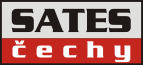 Zakázka:	Emauzy - vzorkovníceSpecifikace:    pokládka a dodávka dlažby žulové a betonovéDatum:	17.08.2021Zpracoval:      xxxmateriál:betonová dlažba je dodávána pouze po vrstváchpro DP uvažována pouze dodávka dlažby fco sklad DAP - Praha 4 - KrčS pozdravemxxxSates Čechy s..ro.xxxCN_144_21_Vzorkovnice povrchů před budovou B_návrh_dělení_nákladů_SDM_HS.XLSX/list	26.10.2021č. pol.Specifikacem.j.Počet m.j.j.c.,- Kč/m.j.Celkem,- KčZAK 21-0031/1/oZAK 20-0360/o1APražský normál 16C (16/16-28) tl. 8cm - replika, max odchylka š/d=4mm, max odchylka v=7mm . Plochy štípané, štokované do tolerance 5 mm max pro důlky a hrbolky technologicky minimální spára - zrnitější šedá žula (alternativně Ctětín), - popis kostka 15/17-28, štípaná kamenicky upravená, zaprýsknuté nerovnosti s případnou úpravou pemrlicí, na lícní ploše i na styčných( spárových)plocháchm24,60-    KčZAK 21-0031/1/oZAK 20-0360/o1BPražský normál 16C (16/16-28) tl. 8cm - replika, max odchylka š/d=4mm, max odchylka v=7mm . Plochy štípané, štokované do tolerance 5 mm max pro důlky a hrbolky technologicky minimální spára - zrnitější šedá žula (alternativně Ctětín), - popis kostka 15/17 štípaná, neupravená (možnost upravovat špicováním na stavběks200-    KčZAK 21-0031/1/oZAK 20-0360/o2ANový pražský normál 16/16-28 - tl. 8cm - štípaný štokovaný líc (důlky a hrbolky do tolerance +- 5mm- řezané boky - spára a la muzeum cca 1cm - zrnitější šedá žula (alternativně Ctětín) - popis " čokoláda" - 16/16-28/8, deskovina hrubě štokovaná, po formátování otryskanám22,30-    KčZAK 21-0031/1/oZAK 20-0360/o2BNový pražský normál 16/16-28 - tl. 8cm - štípaný štokovaný líc (důlky a hrbolky do tolerance +- 5mm- řezané boky - spára a la muzeum cca 1cm - zrnitější šedá žula (alternativně Ctětín) - popis desky dlažební 16/16-28/8, deskovina hrubě štokovaná, po formátování otryskanám22,30-    KčZAK 21-0031/1/oZAK 20-0360/o3Kostka  15/15 hladká , tl. 8cm - řezaná tryskaná, řezané boky na sraz, klad na střih (prototyp pro cyklistický pás Smetanovo nábř.) - zrnitější žula (alternativně Ctětín)m24,550-    KčZAK 21-0031/1/oZAK 20-0360/o4Štípaná kostka 8/11,tl. 8 cm kroužková dlažba - zrnitější šedá žula (alternativně Ctětín)m24,550-    KčZAK 21-0031/1/oZAK 20-0360/o5Kamenná retenční dlažba ,,muzeum" kostka 12,5/15-30 tl. 8 cm - retenční spára 3,5 cm, kratší spára 1 cm (řezaná, tryskaná, doštípávaná hrana) zrnitější šedá žula (alternativně Ctětín) - prolamovaná s tryskaným lícním povrchemm24,550-    KčZAK 21-0031/1/oZAK 20-0360/o6Best Akvalines 30/15/8, tl. 8cm - přírodní b. (kratší spára na sraz/ minimum - bez zámku)m25,49335 038,20 Kč5 038,20 Kč7Godelmann SCADA zatravňovací pásek - 40/10/12 (mezery 35 mm) tl. 12cm , SZ4m24,812766 124,80 Kč6 124,80 Kč8aGodelmann GEOSTON 20/10/8 kostka propustná ve hmotě, tl. 8cmm22,9213864 047,12 Kč4 047,12 Kč8bPresbeton HOLLAND BF 20/10/8 bezfazetová přírodní šedá kostka , tl. 8cmm23,2410303 337,20 Kč3 337,20 Kč9Godelmann DECASTON , šedočerná - kombifoma velká 60/30/8 - 15ks + 30/30/8 - 15ks +45/30/8 - 10 ks (kladené na střih), dodáváno po celých vrstvách tj. po 1,08m2 + 60/60 - 2ksm25,0415837 978,32 Kč7 978,32 Kč10Godelmann TETRAGO různé formáty - ukázka skladebnosti (30/20 - 37ks, 30/20 zatravňovací 22ks, 30/30 - 13ks,30/15 - 9ks) tl. 8m28,2211729 633,84 Kč9 633,84 Kč11pokládka dlažby do štěrkového ložem246,3592042 642,00 Kč42 642,00 Kč12štěrk do tl.5cm 4/8 , materiál + dopravam33,1118255 675,75 Kč5 675,75 Kč13štěrk 0/63 do tl. do 10cm , materiál + dopravam36,2211867 376,92 Kč7 376,92 Kč14žárově zinkovaný plech - obruba vzorku- dodávkabm3644015 840,00 Kč15 840,00 Kč15pozinkovaný plech - obruba vzorku- pokládkabm3439013 260,00 Kč13 260,00 Kč16příprava pro kladení - sejmutí zeminy ručně do hloubky 20 cm, včetně úpravy, zhutnění a zarovnání podkladu pro pokládku dlažbym254,61809 828,00 Kč9 828,00 Kč17odvoz a likvidace zeminykpl193809 380,00 Kč9 380,00 Kč18doprava kamenné dlažby do Prahykpl190009 000,00 Kč9 000,00 Kč19Doprava materiálu z pražského skladukpl11100011 000,00 Kč11 000,00 Kč20Režie, manipulace….kpl12007020 070,00 Kč20 070,00 KčCena celkem bez DPH 21%	180 232,15 KčCena celkem bez DPH 21%	180 232,15 KčCena celkem bez DPH 21%	180 232,15 KčCena celkem bez DPH 21%	180 232,15 KčCena celkem bez DPH 21%	180 232,15 KčCena celkem bez DPH 21%	180 232,15 Kč21desky dlažební 16/16 - 28/8, deskovina hrubě štokovaná, po formátování otryskaná, pouze dodávka v tl. 8 cm, pro DPm214358050 120,00 Kč50 120,00 Kč102 119,48 Kč128 232,67 Kč155 161,53 KčCena celkem bez DPH 21%Cena celkem bez DPH 21%Cena celkem bez DPH 21%Cena celkem bez DPH 21%Cena celkem bez DPH 21%230 352,15 Kč102 119,48 Kč128 232,67 Kč155 161,53 Kčvčetně DPH	123 564,57 Kčvčetně DPH	123 564,57 Kčvčetně DPH	123 564,57 Kčvčetně DPH	123 564,57 Kčvčetně DPH	123 564,57 Kčvčetně DPH	123 564,57 Kčvčetně DPH	123 564,57 Kč128 232,67 Kč155 161,53 Kč